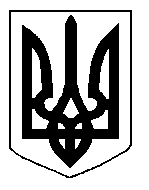 БІЛОЦЕРКІВСЬКА МІСЬКА РАДА	КИЇВСЬКОЇ ОБЛАСТІ	Р І Ш Е Н Н Я
від  27 червня 2019 року                                                                        № 4004-73-VIIПро припинення терміну дії договору оренди землі ПРИВАТНОМУ ВИРОБНИЧОМУ ПІДПРИЄМСТВУ «УКРКОТЛОПРОМ»Розглянувши звернення постійної комісії з питань земельних відносин та земельного кадастру, планування території, будівництва, архітектури, охорони пам’яток, історичного середовища та благоустрою до міського голови від 10 травня 2019 року №207/2-17, протокол постійної комісії з питань  земельних відносин та земельного кадастру, планування території, будівництва, архітектури, охорони пам’яток, історичного середовища та благоустрою від 07 травня 2019 року №176, заяву ПРИВАТНОГО ВИРОБНИЧОГО ПІДПРИЄМСТВА «УКРКОТЛОПРОМ» від 25 квітня 2019 року №2619, відповідно до ст. ст. 12,  п. а) ч. 1 ст. 141  Земельного кодексу України, ст. 31 Закону України «Про оренду землі», п.34 ч.1 ст. 26 Закону України «Про місцеве самоврядування в Україні», міська рада вирішила:1.Припинити договір оренди землі з ПРИВАТНИМ ВИРОБНИЧИМ ПІДПРИЄМСТВОМ «УКРКОТЛОПРОМ» під розміщення виробничої бази за адресою: вулиця Мережна, 6, площею 1,5581 га з кадастровим  номером:3210300000:06:039:0004, який укладений 20 серпня 2013 року №73  на  підставі підпункту 6.4 пункту 6 рішення міської ради від 23 травня 2013 року  №970-42-VI «Про оформлення правовстановлюючих документів на земельні ділянки юридичним особам та фізичним особам – підприємцям» та зареєстрований в Державному реєстрі речових прав на нерухоме майно  як інше речове право від 31 січня 2014 року №4553296, відповідно до п. а) ч. 1 ст. 141 Земельного кодексу України, а саме: добровільна відмова від права користування земельною ділянкою.2.Особі, зазначеній в цьому рішенні звернутися до управління регулювання земельних відносин Білоцерківської міської ради для укладання додаткової угоди про припинення договору оренди землі від 20 серпня 2013 року №73, відповідно до даного рішення, а також оформити інші документи, необхідні для вчинення цієї угоди.3.Особі, зазначеній в цьому рішенні, зареєструвати припинення права оренди земельної ділянки в порядку, визначеному чинним законодавством України.4. Контроль за виконанням цього рішення покласти на постійну комісію з питань  земельних відносин та земельного кадастру, планування території, будівництва, архітектури, охорони пам’яток, історичного середовища та благоустрою.В.о. міського голови 					                       В. Кошель